Confidence in consultation skills full day.All day face to face workshopThe evolving world of pharmacy practice means that pharmacy professionals are spending more time than ever conducting patient consultations. Good communication skills are vital to ensure both you and the patient get the best from the discussion. This workshop will support you in developing the key consultation skills needed to ensure you are confident in delivering high-quality person-centred consultations.This full-day workshop has been developed to support pharmacy professionals working in all sectors.Dates available (all day workshop 10am to 4.30pm)Book hereOptimising inhaler technique: improving outcomes.An evening face to face workshopThe aim of this programme is to enable pharmacy professionals to provide advice to people using inhaled medicines, to optimise their inhaler use and improve outcomes. The workshop will consider the different types of inhaler devices available, how the delivered dose is made in each type, the breathing technique required for each type and the potential implications of sub-optimal technique.Dates available (evening workshop 7pm to 9pm) or *7.30pm to 9.30pmBook hereNew topic: Atrial Fibrillation online workshopThis learning programme will help you to identify people with AF and raise awareness about the condition. Using a shared decision-making approach and applying NICE clinical guidelines the programme will enable you to optimise medication and support people living with AF to make lifestyle changes to reduce modifiable risk factors and prevent further complications associated with the condition.Dates available (evening workshop 7-8:45pm):Book hereNew topic: Deprescribing online workshopThis learning programme will enable you to recognise a person-centred approach to deprescribing that considers the patient’s perspective and experiences. It will explain the importance of a collaborative approach involving the patient and the multidisciplinary team in the deprescribing process. You will apply a stepwise approach to the process of deprescribing from identification through to reducing or stopping a medicine and model your r learning to real-life examples from your practice.Dates available (evening workshop TBC):book hereNew topic: Familial hypercholesterolaemia focal point - onlineThis focal point will give you an understanding of familial hypercholesterolaemia, its identification and management. It will enable you to improve care for people with known familial hypercholesterolaemia and identify people who are not yet diagnosed, supporting them to make informed decisions about their condition.Dates available (evening workshop 7pm to 8:45pm)book hereNew topic: Supporting people living with frailty - onlineThe aim of this programme is to develop your knowledge and skills to enable you to describe what frailty means, recognise people living with frailty and offer them appropriate support.Dates available (evening workshop 7pm to 9pm)New topic: Medicines reconciliation in transfer of care Optimise - onlineThe purpose of this programme is to support pharmacy professionals in delivery of medicines reconciliation as part of an integrated care system with a focus on safe transfer of care. book hereDates available (evening workshop 7pm to 8:45pm)reducing complications and improving outcomes for people with type 2 diabetesDates available (evening workshop 7pm-8:45pm):book hereDeprescribing opioids in people with chronic pain – online focal point The aim of this learning programme is to develop your skills and confidence to support people living with chronic pain. You will consider the safe and effective use of medicines, focusing on opioids, and how to use a person-centred approach to empower people to live well with pain.Dates available (evening workshop 7pm-8:45pm):book hereHypertension -online focal pointThis learning programme aims to enable you to interpret and apply clinical guidance to support people with hypertension. You will consider how to optimise their treatment and use a shared decision-making approach to empower people with hypertension to self-manage their condition.Dates available (evening workshop 7pm to 8:45pm):book hereCOPD – online focal pointThis learning programme aims to enable you to interpret and apply clinical guidance to support people living with COPD. You will consider how to optimise their treatment and use a person-centred approach to empower people living with COPD to self-manage their condition.Dates available (evening workshop 7pm to 8:45pm): book hereFalls prevention – onlineThe aim of this workshop is to increase your understanding of falls and how the pharmacy team can help prevent and support those who have had a fall.Dates available: (evening workshop 7pm to 9pm):Book hereThe Mental Capacity Act 2005 and covert administration of medicines online workshopThis workshop will help you manage and optimise care for patients who might lack mental capacity to make a specific decision relating to their medicines.Dates available (evening workshop 7pm to 9pm): book hereHealth inequalities: focus on vaccine hesitancy Optimise - onlineThe purpose of this programme is to equip pharmacy professionals with the knowledge and understanding required to approach challenging conversations around vaccine hesitancy in a constructive way. Learning outcomes for the programme include explaining factors that contribute to vaccine hesitancy, establishing why a person may be vaccine hesitant through effective consultation skills and constructing appropriate responses to those who are vaccine hesitant to instill trust and build a rapport.Dates available (evening workshop 7pm to 8:45pm):book hereNHS CPCS: essential skills online workshop and e--courseThe NHS Community Pharmacist Consultation Service: essential skills programme aims to support pharmacists and trainee pharmacists to develop the knowledge, skills and confidence needed to undertake effective consultations, communications and clinical assessments in order to provide the NHS CPCS. The programme includes an e-course and an online workshopDates available (daytime workshop 9:30am to 12:45pm)book hereEmergency contraception -   onlineThe aim of this programme is to enable pharmacy professionals to acquire the knowledge, develop the skills and demonstrate the behaviours needed to provide high-quality emergency contraception services as part of their pharmacy practice. It is an opportunity to hear from an expert in contraception and sexual health, to reflect on your current practice and share with your colleagues.Dates available (evening workshop 7pm to 9pm): Book here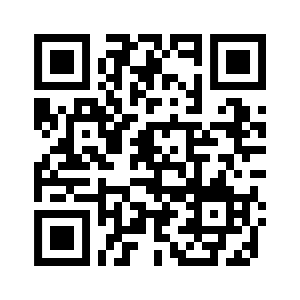 Medicines optimisation in care homes -essential skills online workshopThe aim of this event is to support pharmacy professionals working in primary care to develop the knowledge, skills and confidence to implement strategies to optimise medicines use for people living in care homes. This workshop includes how to prioritise care home residents for structured medication reviews and advise on medicines in frail older peopleDates available (daytime workshop 2pm to 4.30pm):Book HereMonday 25th September, Manchester5th September, Doncaster11th September, Birmingham12th September, Northampton, Wimborne Minster and Guildford 2nd October Montague Hotel London7th November Liverpool9th November Reading4th December Leicester10th, 16th October9th, 14th  November14th December4th January8th August (pilot event)7th, 8th, 29th November13th, 19th, 28th September3rd, 19th October16th, 29th November18th, 25th, 26th September11th, 18th, 31st October28th Novemberbook here11th, 20th September11th October23rd, 30th November13th DecemberType 2 Diabetes: supporting people better - online focal pointThe aim of this programme is to enable you to better support people with type 2 diabetes by applying the principles of the NICE guidance (NG28) into your practice. The workshop provides an opportunity to discuss with colleagues how these changes can positively support patient care; update your knowledge of the management of type 2 diabetes in line with new NICE guidance, help you and your patients to better manage this condition, including 18th, 26th September10th October1st November11th, 19th, 26th September16th October30th November5th December20th, 27th September3rd, 19th October7th, 23rd November12th September17th October7th November26th September3rd October15th November26th September17th October29th November13th, 21st September17th, 24th September1st, 29th October5th, 19th, 26th November3rd December21st, 25th September6th November14th November